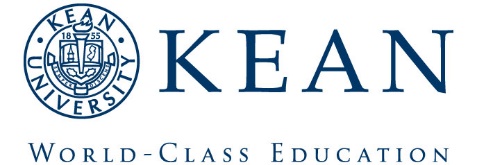 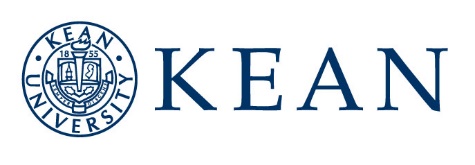 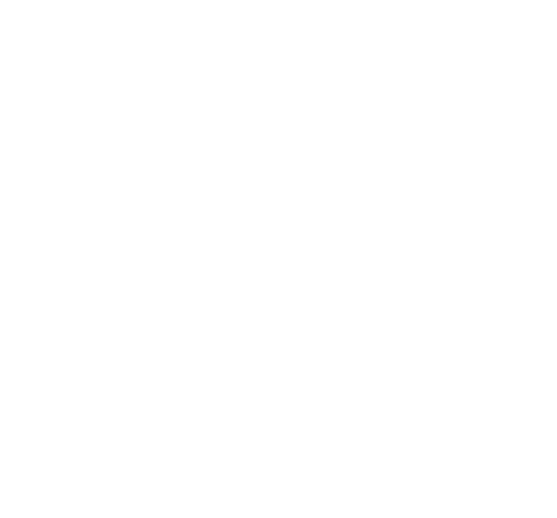 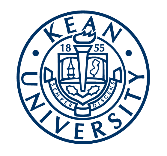 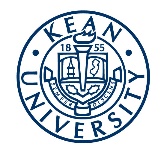 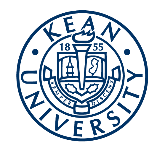 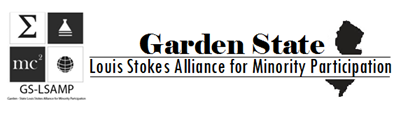 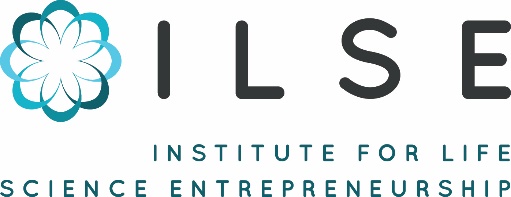 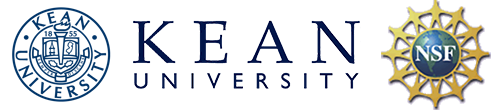 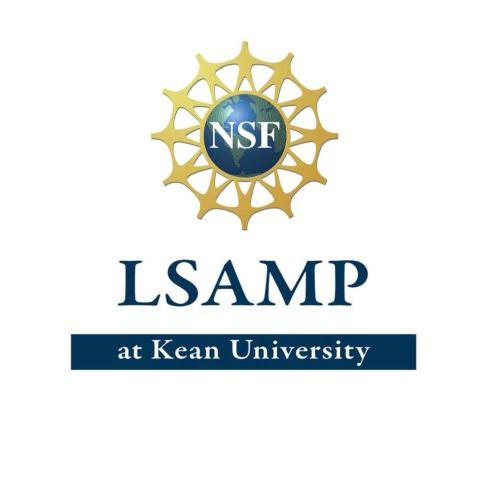 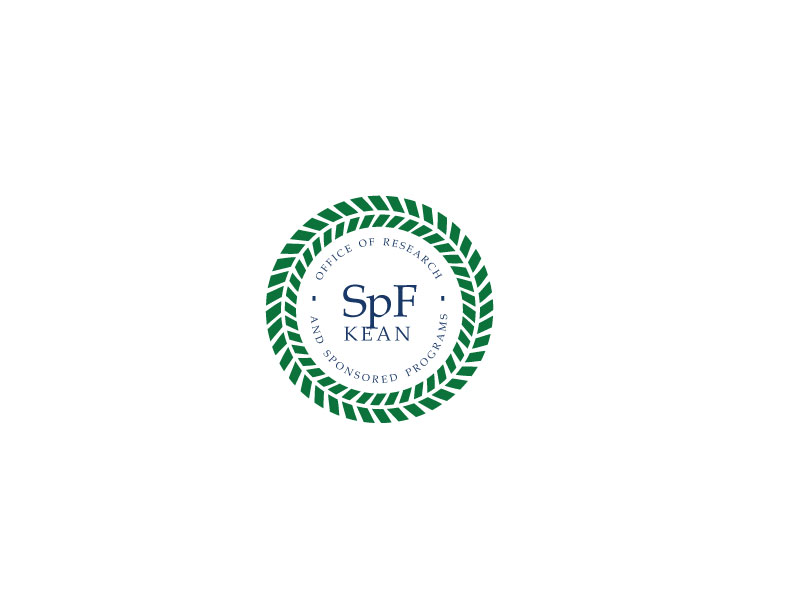 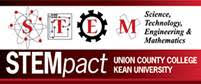 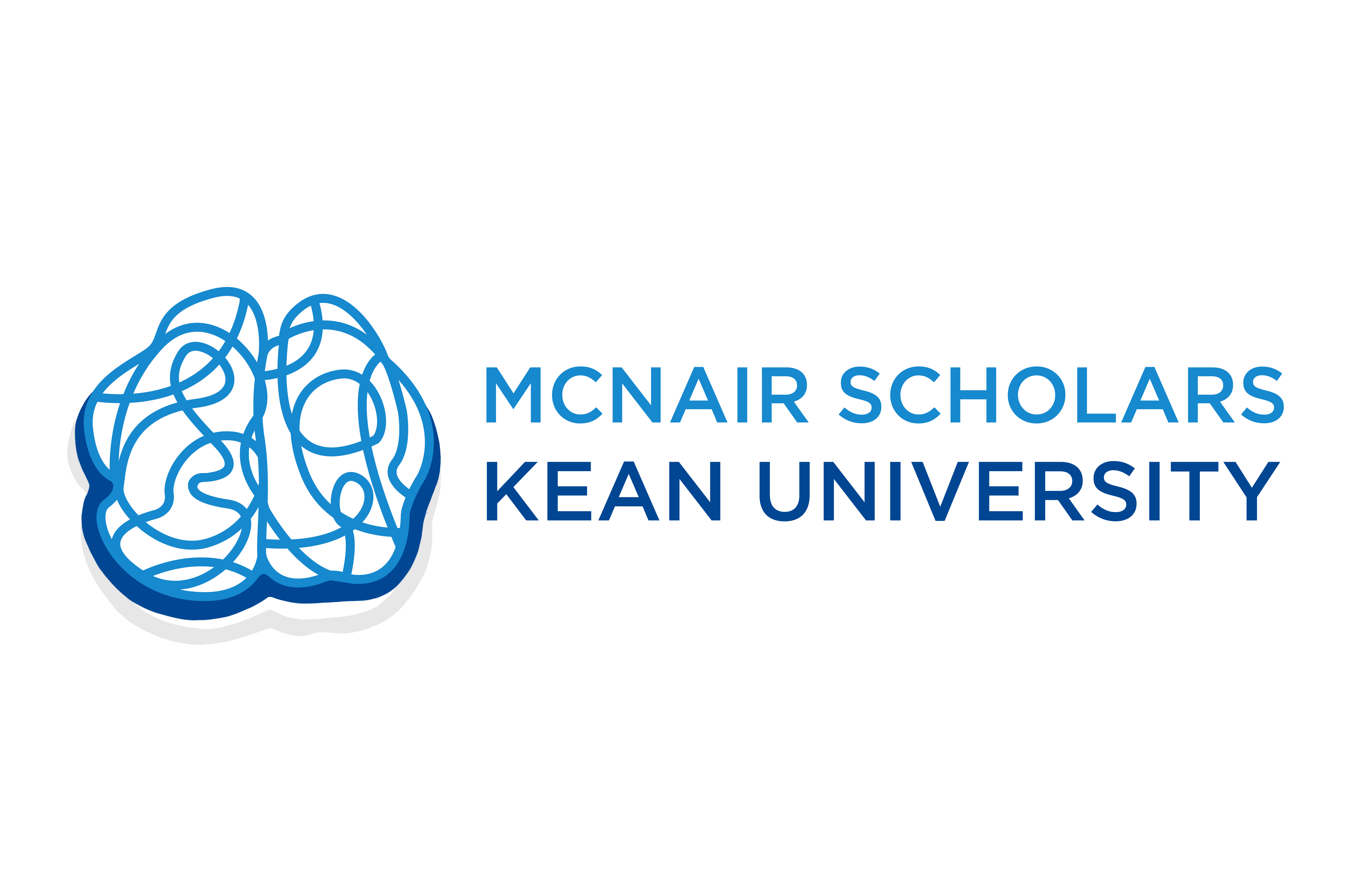 *Right Click and “Save as Picture” to save to your computer*